USNESENÍ	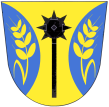 z 24. zasedání ZO Oldřichovice – 30.1.20171/30012017ZO schvaluje program zasedání a bere na vědomí kontrolu usnesení z 23. zasedání ZO2/30012017ZO schvaluje finanční příspěvek pro postiženou dívku na krmivo pro jejího asistenčního psa ve výši cca 12 tis. Kč na rok 20173/30012017ZO neschvaluje finanční příspěvek pro Centrum zdravotně postižených ZK4/30012017ZO schvaluje finanční příspěvek Kč 500,- na dětský karneval a Kč 500,-na končinovou zábavu5/30012017ZO schvaluje uhradit 3 osobám, které se zúčastní letního dětského táboru, zdravotnický kurz Marie Bartková, v.r.							Ing. David Neulinger, v.r.  Starostka obce						             	   Místostarosta obce